Liste d’hôtels Nantes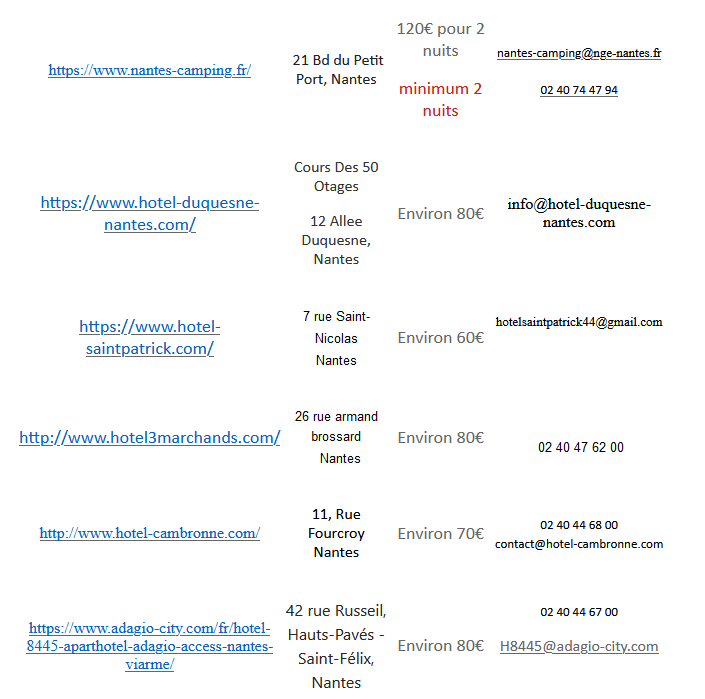 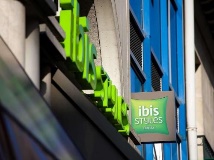 Ibis Style Nantes centre place Royale3 rue Couedic Nantes, France 02 40 35 74 50Prix nuitée : A partir de 119€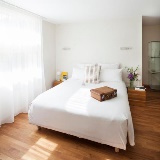 Hôtel La Pérouse3 allée Duquesne02 40 89 75 00Prix nuitée : A partir de 103€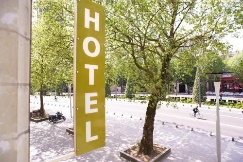 Hôtel Duquesne12, allée Duquesne02 40 47 57 24Prix nuitée : A partit de 123€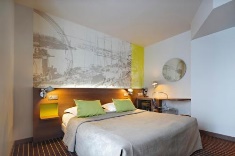 Hôtel Amiral26 bis rue Scribe02 40 73 56 69Prix nuitée : A partir de 96€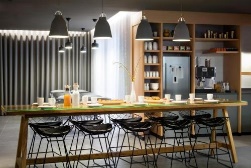 OKKO Hotels Nantes Château15 bis rue de Strasbourg02 52 20 00 70Prix nuitée : A partir de 123€